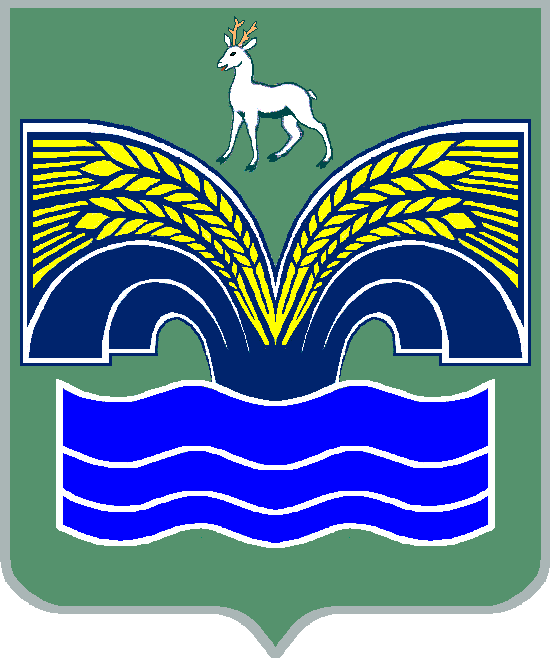 СОБРАНИЕ ПРЕДСТАВИТЕЛЕЙСЕЛЬСКОГО ПОСЕЛЕНИЯ КРАСНЫЙ ЯРМУНИЦИПАЛЬНОГО РАЙОНА КРАСНОЯРСКИЙСАМАРСКОЙ ОБЛАСТИТРЕТЬЕГО СОЗЫВАРЕШЕНИЕот «30» ноября 2017 года № 70О внесении изменений в решение Собрания представителей сельского поселения Красный Яр муниципального района Красноярский Самарской области от 31.10.2008 № 51 (с изм. от 19.11.2009 № 57, от 28.12.2009 № 66, от 10.11.2010 № 9, от 21.05.2013 № 41, от 27.11.2013 № 63, от 01.02.2016 № 8) «Об установлении земельного налога на территории сельского поселения Красный Яр муниципального района Красноярский Самарской области» В связи с обращением Министра сельского хозяйства и продовольствия Самарской области  Попова А.П. о рассмотрении, в соответствии с положением части 2 статьи 394 Налогового кодекса Российской Федерации, установление дифференцированной налоговой ставки на территории сельского поселения Красный Яр муниципального района Красноярский Самарской области в размере 0,1 % от кадастровой стоимости для земельных участков, относящихся к категории земель населенных пунктов с видом разрешенного использования - «для размещения автотрактородрома», в соответствии со статьей 582 Гражданского кодекса Российской Федерации, статьей 41 Бюджетного кодекса Российской Федерации, статьей 55 Федерального закона от 06.10.2003 №131-ФЗ «Об общих принципах организации местного самоуправления в Российской Федерации», Уставом сельское поселения Красный Яр муниципального района Красноярский Самарской области, Собрание представителей сельского поселения Красный Яр муниципального района Красноярский Самарской области РЕШИЛО:Внести в решение Собрания  представителей сельского поселения  Красный Яр от 31 октября 2008 года № 51 (с изм. от 19.11.2009 № 57, от 28.12.2009 № 66, от 10.11.2010 № 9, от 21.05.2013 № 41, от 27.11.2013 № 63, от 01.02.2016 № 8) «Об установлении земельного налога на территории сельского  поселения Красный Яр муниципального района Красноярский Самарской области» следующие изменения:Дополнить пункт 3 подпунктом 3:«3) 0,1 процента для земельных участков, относящихся к категории земель населенных пунктов с видом разрешенного использования - «для размещения автотрактородрома».».Опубликовать настоящее решение на официальном сайте администрации сельского поселения Красный Яр в сети Интернет http://www.kryarposelenie.ru.Настоящее решение вступает в силу с 1 января 2018 года. Заместитель Председателя Собрания представителей сельского поселения Красный Яр муниципального района Красноярский Самарской области _______________ Т.М. ХрипуноваГлава сельского поселения Красный Ярмуниципального районаКрасноярский Самарской области_____________А.Г. Бушов